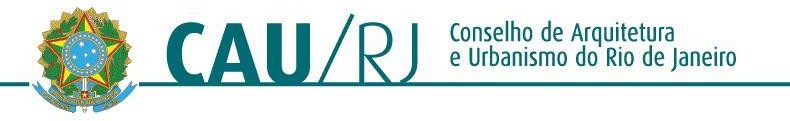 SÚMULA DA 1ª REUNIÃO ORDINÁRIA DA COMISSÃO DE EXERCÍCIO PROFISSIONAL-CAU/RJReunião ordinária da CEP encerrou às 18:50 com a presença dos nomeados acima.Paulo Oscar SaadCoordenador da CEP-CAU/RJDocumento assinado eletronicamente por PAULO OSCAR SAAD, Coordenador(a), em 05/03/2024, às 15:30, conforme Decreto Nº 10.543, de 13/11/2020, que regulamenta o art. 5º da Lei Nº 14.063, de 23 de setembro de 2020.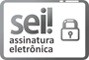 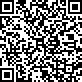 A autenticidade do documento pode ser conferida no portal do SEI CAU, endereço caubr.gov.br/seicau, utilizando o código CRC 243B628B e informando o identificador 0155896.Avenida República do Chile 230 - 23º andar | CEP 20031-170 - Rio de Janeiro/RJ servicos.caubr.gov.br | transparencia.caurj.gov.br | www.caurj.gov.br000172.000032/2024-19	0155896v6DATA24 de janeiro de 2024, quarta-feiraHORÁRIO17h10 às 18h50LOCALReunião Híbrida, realizada na sede do Conselho e de forma remota.Reunião Híbrida, realizada na sede do Conselho e de forma remota.Reunião Híbrida, realizada na sede do Conselho e de forma remota.PARTICIPANTESAnibal Sabrosa Gomes da CostaAusente (justificado)PARTICIPANTESPaulo Tadeu CostaPresentePARTICIPANTESArnaldo de Magalhães Lyrio FilhoPresentePARTICIPANTESJunia Pinheiro de LacerdaPresentePARTICIPANTESJosé Antonio Mendes Casas Novas (Coordenador-Adjunto)PresentePARTICIPANTESAlexia de Araújo RodriguesPresente (online)PARTICIPANTESKatia Maria Farah ArrudaPresentePARTICIPANTESChristiane Duarte TeixeiraPresente (online)PARTICIPANTESPaulo Oscar Saad (Coordenador)Presente (online)PARTICIPANTESTeresa Cristina Menezes de OliveiraPresentePARTICIPANTESRenata da Rocha Moreira EmiliãoPresente (online)PARTICIPANTESGabriella Faccioli MaiaPresente (online)PARTICIPANTESTayane de Mello Yanez NogueiraPresentePARTICIPANTESAnita Louise Braga Delmas de LimaPresente (online)CONVIDADOSCONVIDADOSCONVIDADOSASSESSORIARodrigo Abbade Pinto de Oliveira - Gerente de Fiscalização do CAU/RJRodrigo Abbade Pinto de Oliveira - Gerente de Fiscalização do CAU/RJASSESSORIARenata C N Antão - Assessora de Comissões do CAU/RJRenata C N Antão - Assessora de Comissões do CAU/RJASSESSORIAElaine Rossi - Técnica da Fiscalização do CAU/RJElaine Rossi - Técnica da Fiscalização do CAU/RJASSESSORIA1. Verificação de quórum e apresentação da pauta1. Verificação de quórum e apresentação da pautaVerificado o quórum para início da reunião às 17h10, com os conselheiros acima nominados.PautaVerificação do quórum;Eleição do/a Coordenador/a e Coordenador/a Adjunto/a;Calendário anual reuniões da comissão;Calendários das imersões; ePlanejamento 2024.Extra pauta: Relatoria do Conselheiro Paulo Saad do processo nº 817780 (Ninho do Urubu)2. Eleição do/a Coordenador/a e Coordenador/a Adjunto/a2. Eleição do/a Coordenador/a e Coordenador/a Adjunto/aResponsávelVerificado o quórum. O conselheiro mais velho, Paulo Oscar Saad, presidiu a eleição de coordenador da comissão e coordenador-adjunto. Ato contínuo ele apresentou sua candidatura e do conselheiro José Antonio Mendes Casas Novaes. Não havendo outras candidaturas, os conselheiros inscritos foram eleitos por aclamação.Encaminhamento---/---3. Calendário anual da comissão3. Calendário anual da comissãoResponsávelFoi discutida a definição do dia e horário das reuniões da CEP para o ano de 2024, deliberando- se que as reuniões ocorrerão toda quarta terça-feira do mês às 15h30, a saber:27 de fevereiro;26 de março;30 de abril (feriado de São Jorge dia 23/04); 28 de maio;25 de junho;23 de julho;27 agosto;24 setembro;22 outubro26 de novembro; e18 de dezembro (feriado de Natal dia 24/12).EncaminhamentoAs reuniões ocorrerão toda quarta terça-feira do mês às 15h30,4. Calendário das Imersões4. Calendário das ImersõesResponsávelO coordenador empossado perguntou ao assessor Rodrigo Abbade a duração da imersão a ser feita pelos membros da CEP, tendo a resposta de que duas horas são suficientes para a imersão. Depois de ponderarem a respeito do calendário de 2024 os presentes definiram o dia21 de fevereiro às 15h30 como o dia da imersão da CEP.EncaminhamentoA imersão da Comissão ocorrerá dia 21 de fevereiro às 15h30 (quarta-feira) no formato híbrido.5. Planejamento 20245. Planejamento 2024ResponsávelO coordenador empossado informou que o planejamento será feito após a imersão, ou seja, após os membros terem uma ideia concreta dos deveres e obrigações da Comissão.Encaminhamento---/---6. Extra pauta (Proc. 817780 - Ninho do urubu)6. Extra pauta (Proc. 817780 - Ninho do urubu)RelatorPaulo Oscar SaadRelatoriaO conselheiro Paulo Saad apresentou seu voto pelo enquadramento da arquiteta Melissa Paim na INFRAÇÃO prevista no inciso VIII do artigo 39 da Resolução CAU/BR 198/2020, relativa à SONEGAÇÃO DE INFORMAÇÕES. Ele também requereu o encaminhamento do processo à Comissão de Ética e Disciplina do CAU/RJ, conforme previsto no artigo 84 da Resolução CAU/BR nº 198/2020, para que seja feita a apuração de possível falta ético-disciplinar face aos incisos IX e XII do artigo 18 da Lei 12.378/2010, e nos termos do Código de Ética e Disciplina relativos aos dispositivos da Regra 6.2.1 das Obrigações para com o CAU e da Recomendação4.3.7 das Obrigações com a Profissão.Os presentes discutiram o voto do conselheiro e todos acompanharam o Relator.EncaminhamentoO assessor Rodrigo Abbade irá responder ao Ministério Público com informações sobre adeliberação ocorrida na presente data.7. Processos a serem distribuídos7. Processos a serem distribuídosAssessorRodrigo Abbade Pinto de OliveiraRelatoriaForam distribuídos processos aos conselheiros presentes, conforme lista anexa.Encaminhamento--/--